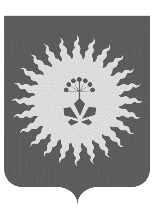 АДМИНИСТРАЦИЯАНУЧИНСКОГО МУНИЦИПАЛЬНОГО ОКРУГА ПРИМОРСКОГО КРАЯ            П О С Т А Н О В Л Е Н И Е            17.02.2021г.                    с.Анучино                             № 143О внесении изменений в  муниципальную программу «Комплексные меры по противодействию экстремизму, терроризму, правонарушениям и наркомании в Анучинском муниципальном округе на 2020-2024 годы», утвержденную постановлением администрации Анучинского муниципального района от 30.09.2019 г №555ПОСТАНОВЛЯЕТ:В  подпрограмму «Профилактика экстремизма и терроризма в Анучинском муниципальном округе» муниципальной программы  «Комплексные меры по противодействию экстремизму, терроризму, правонарушениям и наркомании в Анучинском муниципальном округе на 2020-2024 годы», утвержденную постановлением администрации Анучинского муниципального района от 30.09.2019 г №555 (далее Программа) внести следующие изменения:В Раздел 1.2. Основные мероприятия: «Меры по профилактике экстремизма и терроризма среди учащихся»   добавить пункт 1.2.6.  и читать в новой редакции:2.  Общему отделу администрации Анучинского муниципального округа Приморского края (Бурдейной) разместить настоящее постановление на официальном сайте администрации Анучинского муниципального округа Приморского края в информационно-телекоммуникационной сети Интернет.Глава Анучинского муниципального округа                                                              С.А.ПонуровскийВ соответствии со статьей 179 Бюджетного кодекса Российской Федерации, во исполнение постановления администрации Анучинского муниципального района от 23.11.2018 № 552 «Об утверждении  порядка принятия решений о разработке муниципальных программ, реализации и оценки эффективности в Анучинском муниципальном районе», Устава Анучинского муниципального округа Приморского края, администрация Анучинского муниципального округа Приморского края№п/пНаименование подпрограммы, основного мероприятия подпрограммы, отдельного мероприятия программыОтветственный исполнитель, соисполнителиСрокСрокОжидаемый результат (краткое описание)Связь с показателями муниципальной программы№п/пНаименование подпрограммы, основного мероприятия подпрограммы, отдельного мероприятия программыОтветственный исполнитель, соисполнителиНачала реализации по подпрограммы, отдельного мероприятия программыОкончания реализации подпрограммы, отдельного мероприятия программыОжидаемый результат (краткое описание)Связь с показателями муниципальной программы1.2.Основное мероприятие Меры по профилактике экстремизма и терроризма среди учащихсяОтдел соцразвития, ГО и ЧС, ХОЗУ,  КУ МОУООУ, учреждения культуры, образовательные учреждения20202024Количество зарегистрированных проявлений терроризма и экстремизма на территории Анучинского округа от общего количества правонарушений;Увеличение количества проведенных мероприятий по профилактике терроризма и экстремизма.Проведение цикла предупредительно-профилактических и информационных мероприятий в целях своевременного выявления и недопущения распространения экстремистской идеологии, фактов радикализации несовершеннолетних:- Мониторинг культурно-досуговых формирований, в т.ч. неформальных молодёжных объединений (молодежных субкультур);- Урок «Субкультуры в современном мире»:- Родительский лекторий на тему "Неформальные объединения в молодежной среде», «Радикализм в спортивной сфере» (спортивных школах, клубах, секциях);-Проведение анкетирования, опросов участников (учащихся, родителей);- Проведение молодежных творческих площадок, семинаров, тематических акций и т.д.-Изготовление наглядной агитации  (баннеры, плакаты, буклеты и т.д.)Отдел соцразвития, учреждения культуры, образовательные учреждения20212024Прогнозирование, выявление молодежных  группировок,  устранение распространения экстремистской идеологии, фактов радикализации несовершеннолетнихКоличество зарегистрированных проявлений терроризма и экстремизма на территории Анучинского округа от общего количества правонарушений;Увеличение количества проведенных мероприятий по профилактике терроризма и экстремизма.